 	Plan de Resiliencia Empresarial	 	< Incluya el nombre del negocio>	 Actualizado: <Fecha>Persona Responsable del Plan de Resiliencia Empresarial:Recursos Adicionales (Consultantes):IntroducciónEste Plan de Resiliencia Empresarial está diseñado para ser completado con la Guía de Resiliencia Empresarial SBDC de Estados Unidos, con el objetivo de crear un plan que le ayude a responder a la mayoría de las situaciones de emergencia y recuperarse lo más rápido posible. Si necesita más espacio en cualquiera de las tablas proporcionadas en esta hoja de trabajo, se proporcionan en una sola página, para que pueda imprimir más copias.Comience por identificar sus funciones empresariales críticas y sus recursos de soporte. Con la Guía de resiliencia empresarial, identifique los riesgos a los que podría enfrentarse su empresa, incluidos los que no aparezcan en la guía. Analice cómo estos riesgos podrían afectar a sus funciones y recursos críticos del negocio, incluido el flujo de caja. Con esta información puede crear su plan de continuidad del negocio (así como el plan de comunicaciones de la Guía de resiliencia empresarial). A continuación, rellene las medidas preventivas que puede tomar para mitigar el riesgo de sus peligros más probables, y tal vez fuentes poco probables. El último paso es hacer los contactos o preparativos necesarios para que esté listo para implementar su plan cuando sea necesario.En la sección de identificación de la Guía de recursos empresariales usted identificó los peligros a los que su empresa está más expuesta y su gravedad. La última sección de este plan de resiliencia empresarial proporciona una plantilla para que usted tome en cuenta esos peligros y desarrolle planes de respuesta de emergencia. Estos planes abarcan tanto la preparación para los peligros como las medidas apropiadas para tomar en reacción. El sitio web de SBDC de Estados Unidos tiene recursos que puede usar para ayudar a desarrollar sus planes de respuesta de emergencia, incluyendo un libro de trabajo específico para Procedimientos de EmergenciaObjetivos de Negocio (p. 4 de la Guía de Resiliencia Empresarial)NOTAS:Funciones y recorsos críticos del negocio: (p. 6 de la Guía de Resiliencia Empresarial)Estas son nuestras funciones empresariales críticas y los recursos que necesitan. Sin ellos nuestra empresa no puede seguir operando.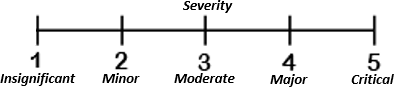 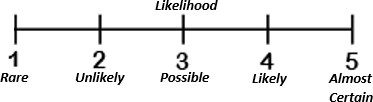 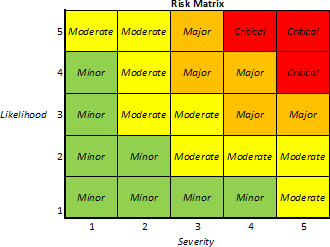 Peligros  (p. 9 de la Guía de Resiliencia Empresarial)Nuestro negocio está expuesto a los siguientes peligros. Esto podría afectar nuestras funciones empresariales críticas, impidiéndonos continuar.Nuestros proveedores de respaldo: (Copie esta página si es necesario) (p. 10 de la Guía de Resiliencia Empresarial)Nuestros Distribuidores de Respaldo: (Copie esta página es necesario) (p. 10 de la Guía de Resiliencia Empresarial)Análisis de Impacto Empresarial (p. 12 de la Guía de Resiliencia Empresarial)Si se produce una de las amenazas mencionadas anteriormente, estas serán las funciones y recursos empresariales que probables serán afectados. Si pierde uno de estos recursos o funciones, debemos trabajar rápidamente para reemplazarlo.Plan de Comunicación de Emergencia  (p. 15 de la Guía de Resiliencia Empresarial)Plan de Continuidad de Negocio (p. 16 de la Guía de Resiliencia Empresarial)Este es nuestro plan de acción después de un desastre. Siguiendo estos pasos podremos mantener nuestro negocio en funcionamiento o volver a operar lo antes posible.Estas son las funciones empresariales críticas que necesitamos para ejecutar nuestro negocio:Esta es nuestra ubicación de respaldo que usaremos si nuestras oficinas principales se encuentran comprometidas (p. 17 de la Guía de Resiliencia Empresarial)Ubicación de Respaldo:Dirección:Teléfono:Persona Responsible de Contacto: Nombre:Información de Contacto:Medidas Preventivas (p. 18 de la Guía de Resiliencia Empresarial)¿Cuáles son algunas medidas preventivas proactivas que su negocio podría emplear para mitigar el riesgo?Planes de Respuesta de Emergencia (copie esta página si es necesario) (p. 13 de la Guía de Resiliencia Empresarial)<Inserte Agencia> Plan de Respuesta de Emergencia <Inserte Nombre de Compañía>    Última actualización:  		Siguiente Actualización:    Persona Responsable de este plan:		Preparación:Acción:Persona Responsable:ObjetivosObjetivos1.2.3.4.5.Funcio de Negocio CríticoRecurso(s) de ApoyoFunciones de Recurso(s)Recurso(s) de RespaldoPELIGRO¿Probablilidad (1-5)?¿Severidad (1-5)?RiesgoNOTASNombre de proveedorRecursos suminstradosAmenazas a las que se enfrentan¿Probabilidad?(1-5)¿Severidad?(1-5)RiesgoProveedor de respaldo 1:Nombre de Compañia:Dirección:Teléfono: Fax: Fax: E-mail:Nombre de Contacto: Número de Cuenta:Materiales/Servicios Proporcionado:Materiales/Servicios Proporcionado:Proveedor de respaldo 2:Nombre de Compañia:Dirección:Teléfono: Fax: Fax: E-mail:Nombre de Contacto: Número de Cuenta:Materiales/Servicios Proporcionado:Materiales/Servicios Proporcionado:Proveedor de respaldo 3:Nombre de Compañia:Dirección:Teléfono: Fax: Fax: E-mail:Nombre de Contacto: Número de Cuenta:Materiales/Servicios Proporcionado:Materiales/Servicios Proporcionado:Proveedor de respaldo 3:Nombre de Compañia:Dirección:Teléfono: Fax: Fax: E-mail:Nombre de Contacto: Número de Cuenta:Materiales/Servicios Proporcionado:Materiales/Servicios Proporcionado:Nombre de Distribuidor o ClienteProducto DistribuidoAmenazas a las que se enfrentan¿Probabilidad?(1-5)¿Severidad?(1-5)RiesgoDistribuidor/Cliente de respaldo  1:Distribuidor/Cliente de respaldo  1:Distribuidor/Cliente de respaldo  1:Distribuidor/Cliente de respaldo  1:Distribuidor/Cliente de respaldo  1:Nombre de Compañía:Nombre de Compañía:Nombre de Compañía:Dirección:Teléfono:Teléfono:Teléfono:Teléfono: Fax: Fax: Fax: E-mail: E-mail:Nombre de Contacto:Nombre de Contacto:Número de Cuenta:Número de Cuenta:Materiales/Servicios Proporcionado :Materiales/Servicios Proporcionado :Materiales/Servicios Proporcionado :Materiales/Servicios Proporcionado :Materiales/Servicios Proporcionado :Materiales/Servicios Proporcionado :Distribuidor/Cliente de  respaldo  2:Distribuidor/Cliente de  respaldo  2:Distribuidor/Cliente de  respaldo  2:Distribuidor/Cliente de  respaldo  2:Distribuidor/Cliente de  respaldo  2:Distribuidor/Cliente de  respaldo  2:Nombre de Compañía:Nombre de Compañía:Nombre de Compañía:Dirección:Teléfono:Teléfono:Teléfono:Teléfono: Fax: Fax: Fax: E-mail: E-mail:Nombre de Contacto:Nombre de Contacto: Número de Cuenta: Número de Cuenta:Materiales/Servicios Proporcionado :Materiales/Servicios Proporcionado :Materiales/Servicios Proporcionado :Materiales/Servicios Proporcionado :Materiales/Servicios Proporcionado :Materiales/Servicios Proporcionado :Distribuidor/Cliente de  respaldo  3:Distribuidor/Cliente de  respaldo  3:Distribuidor/Cliente de  respaldo  3:Distribuidor/Cliente de  respaldo  3:Distribuidor/Cliente de  respaldo  3:Distribuidor/Cliente de  respaldo  3:Nombre de Compañía:Nombre de Compañía:Nombre de Compañía:Dirección:Teléfono:Teléfono:Teléfono:Teléfono: Fax: Fax: Fax: E-mail: E-mail:Nombre de Contacto:Nombre de Contacto: Número de Cuenta: Número de Cuenta:Materiales/Servicios Proporcionado :Materiales/Servicios Proporcionado :Materiales/Servicios Proporcionado :Materiales/Servicios Proporcionado :Materiales/Servicios Proporcionado :Materiales/Servicios Proporcionado :Distribuidor/Cliente de respaldo 4:Distribuidor/Cliente de respaldo 4:Distribuidor/Cliente de respaldo 4:Distribuidor/Cliente de respaldo 4:Distribuidor/Cliente de respaldo 4:Distribuidor/Cliente de respaldo 4:Nombre de Compañía:Nombre de Compañía:Nombre de Compañía:Dirección:Teléfono:Teléfono:Teléfono:Teléfono: Fax: Fax: Fax: E-mail: E-mail:Nombre de Contacto:Nombre de Contacto: Número de Cuenta: Número de Cuenta:Materiales/Servicios Proporcionado :Materiales/Servicios Proporcionado :Materiales/Servicios Proporcionado :Materiales/Servicios Proporcionado :Materiales/Servicios Proporcionado :Materiales/Servicios Proporcionado :DesasteFunciones Empresariales AfectadasRecorsos ImpactadoTiempo Efectivo para RecuperaciónImpactos OperativosImpactos FinancierosPlan de Comunicación de Emergencia  Plan de Comunicación de Emergencia  Plan de Comunicación de Emergencia  Plan de Comunicación de Emergencia  NombreRolNúmero y direcciónMétodos de Comunicación (Teléfono, redes sociaes, en persona)Métodos de Comunicación (Teléfono, redes sociaes, en persona)Métodos de Comunicación (Teléfono, redes sociaes, en persona)Métodos de Comunicación (Teléfono, redes sociaes, en persona)MétodoPersona ResponsableNotasFunción CríticaObjetivo de tiempo para recuperaciónPersonal a cargoRecurosos necesitadosRecursos de respaldoPeligroMedidas Preventivas